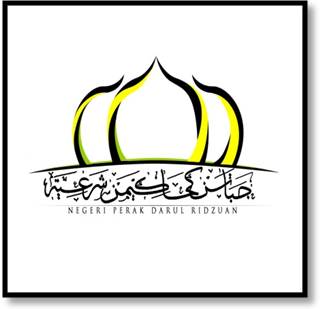 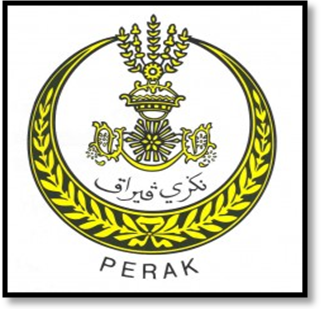 PANDUAN PENYEDIAAN PERNYATAAN TUNTUTAN BAGI PERMOHONAN HARTA SEPENCARIAN Dokumen ini adalah contoh penyediaan saman dan tuntutan. Pemohon perlu menaip semula dan menyediakannya mengikut contoh dan panduan yang telah disediakan.Dokumen hendaklah disediakan dalam saiz A4 ( POTRAIT ) dan dibuat dalam 4 salinanHendaklah menggunakan tulisan jenis Times News Roman bersaiz 12. Setiap baris hendaklah selang 1. 5 spacingSetiap perenggan hendaklah dinomborkan mengikut turutan.Penyataan tuntutan/affidavit hendaklah disediakan secara ringkas, tepat dan  padat. Elakkan ayat secara bercerita dan berjela-jela.Bagi penyediaan affidavit, hendaklah diikrarkan dan ditandatangani dihadapan pendaftar/hakim.Sebarang pertanyaan bolehlah merujuk dan menghubungi Mahkamah Syariah yang berhampiran dengan anda.BORANG MS 2
ENAKMEN TATACARA MAL MAHKAMAH SYARIAH (PERAK) 2004
(Perenggan 8 (a))
SAMANDALAM MAHKAMAH TINGGI SYARIAH DI …………………………. DALAM NEGERI PERAK DARUL RIDZUANKES MAL BIL : …………………………….ANTARA…………Nama………………								PLAINTIF NO. K/P: ..............................                          DENGAN…………Nama……...……. 								DEFENDAN NO. K/P: ………………….                                                                                         Kepada: ......................Nama Defenden ……………. K/P : ………………………………………….yang beralamat di ………………………………………………….………………………… ………………………………………….PERAK. Anda dengan ini disaman supaya hadir sama ada sendiri atau melalui Peguam Syarie anda di hadapan Mahkamah .......................... Syariah di .............................................. pada hari ..................... pada ..................... haribulan .................. / 20...... pukul .............. pagi, untuk menjawab suatu tuntutan terhadap anda oleh Plaintif yang dinamakan di atas, yang butir-butirnya ada dinyatakan dalam pernyataan tuntutan yang diendorskan di sini.            Ambil perhatian bahawa jika anda ingkar hadir di Mahkamah pada hari dan masa yang ditetapkan, Mahkamah boleh terus mendengar dan memutuskan kes tanpa kehadiran anda.          Dan ambil perhatian bahawa jika anda ingin membela diri terhadap tuntutan itu, anda hendaklah memfailkan di Mahkamah ini dan menyampaikan kepada Plaintif suatu pembelaan dalam borang yang ditetapkan sebelum tarikh yang disebut di atas atau hadir di Mahkamah pada tarikh itu.Bertarikh : ………. Haribulan ……….. 20…….					(Meterai)……………………………  Hakim / PendaftarDALAM MAHKAMAH TINGGI SYARIAH DI ………………………DALAM NEGERI PERAK DARUL RIDZUANKES MAL NO: ………………………………………….SEKSYEN 122 / HARTA SEPENCARIANANTARA…………Nama………………								PLAINTIF NO. K/P: ..............................                          DENGAN…………Nama……...……. 								DEFENDAN NO. K/P: ………………….                                                                                         PERNYATAAN TUNTUTAN1.	Plaintif adalah ………(Nama Plaintif)……….. NO. K/P: ........................................  dan beralamat …………………………………(Alamat Plaintif)……………………… plaintif berkerja sebagai ……………………….… Sesalinan Kad Pengenalan Plaintif dilampirkan dan ditandakan sebagai Lampiran "A".2.	Defendan adalah  ………(Nama Defenden)…………… NO KP: ………………………..  dan beralamat di ………………………(Alamat Defenden)………………..….. Defendan bekerja sebagai ……………………………3.	Plaintif telah bernikah dengan Defendan pada ……………………. di …………(Tempat Nikah)………… mengikut daftar Banci nikah Bil : ………………… 4.	Hasil perkongsian hidup di antara Plaintif dengan Defendan, kami telah dikurniakan dengan seorang ………( …… ) orang cahayamata iaitu: … Sesalinan  Sijil kelahiran anak dilampirkan dan ditandakan sebagai Lampiran “B”.Pada ……(tarikh cerai)…… plaintif telah bercerai dengan defenden di Mahkamah …………………. Syariah di ……………………………………….… Sesalinan  Sijil peceraian dilampirkan dan ditandakan sebagai Lampiran “C”.Dalam tempoh perkahwinan Plaintif dan Defendan telah memperolehi harta-harta tersebut iaitu :… Sesalinan  Dokumen berkaitan harta di perenggan 5 dilampirkan dan ditandakan sebagai Lampiran “D”. Dalam pembelian harta diatas  Plaintif telah menyumbangkan dari segi :	……………………………………… (Nyatakan Sumbangan Plaintif)……………………………………… (Nyatakan Sumbangan Plaintif)……………………………………… (Nyatakan Sumbangan Plaintif) Plaintif memohon harta sepencarian ini kerana	……………………………………… (Nyatakan Alasan Plaintif)……………………………………… (Nyatakan Alasan Plaintif)……………………………………… (Nyatakan Alasan Plaintif)	Oleh yang demikian, Plaintif dengan rendah diri memohon kepada Mahkamah yang mulia ini Perintah seperti berikut;Mahkamah mengistiharkan harta-harta diperenggan 5 sebagai harta sepencarian  di bawah Seksyen 122 Enakmen Keluarga Islam Perak 2004;Plaintif berhak ke atas …..( jumlah bahagian yg dituntut )… terhadap harta tersebut atas sepertimana diperuntukkan bawah seksyen 122 Enakmen Kos tindakan ini danLain-lain relief yang suaimanfaat oleh mahkamah yang mulia ini.Bertarikh pada…………..haribulan………………..20……											Plaintif                                                                                                              SAMAN DAN PERNYATAAN TUNTUTAN ini difailkan oleh Plaintif yang alamat untuk penyampaiannya di …………….……(Alamat Plaintif)…………………...SENARAI SEMAK HARTA SEPENCARIANDOKUMEN YANG DIPERLUKANSENARAI SEMAK HARTA SEPENCARIANDOKUMEN YANG DIPERLUKANSENARAI SEMAK HARTA SEPENCARIANDOKUMEN YANG DIPERLUKANSENARAI SEMAK HARTA SEPENCARIANDOKUMEN YANG DIPERLUKANBILSalinanDokumenDokumen1)4PENYATAAN TUNTUTAN2)4SALINAN KAD PENGENALAN3)4SALINAN SURAT PENGESAHAN PERMASTAUTINAN/ KETUA KAMPUNG /MAJIKAN  BAGI PIHAK-PIHAK YANG MEMPUNYAI KAD PENGENALAN YANG BERALAMAT SELAIN DARI NEGERI PERAK DAN SIJIL NIKAH YANG DIKELUARKAN OLEH NEGERI SELAIN PERAK4)4SALINAN SURAT NIKAH / CERAI / RUJUK5)4SALINAN SIJIL KELAHIRAN BAGI SETIAP  ANAK6)2SALINAN INTERLOKUTORI BAGI PERMOHONAN YANG BERKAITAN7)4SALINAN APA-APA DOKUMEN YANG BERKAITAN DENGAN  HARTA YANG DITUNTUT8)4SALINAN SLIP GAJI 3 BULAN TERAKHIR/CUKAI PENDAPATAN9)4SALINAN PERINTAH TERDAHULU/ BERKAITAN10)4SALINAN LAIN -LAIN DOKUMEN SOKONGAN YANG BERKAITANBAYARAN :………………………..SILA BAWA DOKUMEN ASAL SEMASA HARI SEBUTAN DAN PERBICARAANSILA BAWA DOKUMEN ASAL SEMASA HARI SEBUTAN DAN PERBICARAANSILA BAWA DOKUMEN ASAL SEMASA HARI SEBUTAN DAN PERBICARAANSILA BAWA DOKUMEN ASAL SEMASA HARI SEBUTAN DAN PERBICARAAN